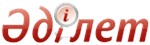 О внесении изменения в постановление Правительства Республики Казахстан от 9 июля 2013 года № 697 "Об утверждении перечня пунктов пропуска через Государственную границу Республики Казахстан и стационарных постов транспортного контроля на территории Республики Казахстан"Постановление Правительства Республики Казахстан от 30 января 2017 года № 26      Правительство Республики Казахстан ПОСТАНОВЛЯЕТ:

      1. Внести в постановление Правительства Республики Казахстан от 9 июля 2013 года № 697 "Об утверждении перечня пунктов пропуска через Государственную границу Республики Казахстан и стационарных постов транспортного контроля на территории Республики Казахстан" (САПП Республики Казахстан, ., № 40, ст. 597) следующее изменение:

      в перечне пунктов пропуска через Государственную границу Республики Казахстан и стационарных постов транспортного контроля на территории Республики Казахстан, утвержденном указанным постановлением:

      в разделе 2 "Морские и речной пункты пропуска через Государственную границу Республики Казахстан":

      подпункт 1) изложить в следующей редакции:

      "1) международные морские пункты пропуска:

      открытые для многостороннего сообщения:

      ".

      2. Министерствам по инвестициям и развитию, национальной экономики, сельского хозяйства, финансов Республики Казахстан и Пограничной службе Комитета национальной безопасности Республики Казахстан (по согласованию) в установленном законодательством Республики Казахстан порядке принять необходимые меры, вытекающие из настоящего постановления.

      3. Настоящее постановление вводится в действие по истечении десяти календарных дней после дня его первого официального опубликования.


					© 2012. РГП на ПХВ Республиканский центр правовой информации Министерства юстиции Республики Казахстан
				Актау

город Актау, Мангистауская область

Баутино

п. Баутино, Мангистауская область

Курык

п. Курык, Мангистауская область


      Премьер-Министр
Республики Казахстан

 Б. Сагинтаев
